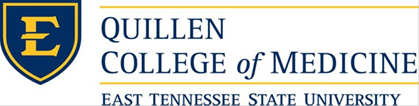 RESIDENT SICK LEAVE BANK REQUESTNAME:________________________________	BANNER E#:________________________ADDRESS:____________________________________________________________________(Street)(City/State) (Zip Code)PROGRAM/SPECIALTY:_________________________________	PGY:_____________REQUESTDATE ACCUMULATED ANNUAL AND SICK LEAVE EXPIRED:_____________________NUMBER OF DAYS REQUESTED FROM THE RESIDENT SICK LEAVE BANK:________ATTACHED IS MY PHYSICIANS STATEMENT VERIFYING THE NATURE OF THE ILLNESS OR INJURY AND MY INABILITY TO WORK.____________________	________________________________________________DATE		Signature of Resident____________________	________________________________________________DATE		Program DirectorAPPROVAL(To be completed by Trustees)REQUEST APPROVED:  YES:_____  NO:_____	NUMBER OF DAYS APPROVED:______EFFECTIVE DATES: FROM:__________	TO:____________COMMENTS:______________________________________________________________________________________________________________________________________________________________________________________________________________________________________________	__________________________________________DATE	RESIDENT SICK LEAVE BANK CHAIRPERSON